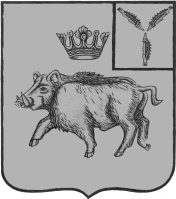 СОВЕТ БОЛЬШЕОЗЕРСКОГО МУНИЦИПАЛЬНОГО ОБРАЗОВАНИЯБАЛТАЙСКОГО МУНИЦИПАЛЬНОГО РАЙОНАСАРАТОВСКОЙ ОБЛАСТИШестьдесят девятое заседание Советатретьего  созываРЕШЕНИЕот 31.01.2018  № 251с. Б-ОзеркиОб отмене решения Совета  Большеозерскогомуниципального образования от 22.12.2017 №241«О принятии  части полномочийБалтайского муниципального района порешению вопросов местного значения»Руководствуясь статьей 21 Устава Большеозерского муниципального образования Балтайского муниципального района Саратовской области, Совет Большеозерского муниципального образования Балтайского муниципального района Саратовской области РЕШИЛ:1.Отменить решение Совета  Большеозерского муниципального образования от 22.12.2017 № 241 «О принятии  части полномочий Балтайского муниципального района по решению вопросов местного значения».2. Настоящее решение вступает в силу со дня его опубликования на официальном сайте администрации Балтайского муниципального района.Глава Большеозерскогомуниципального образования                                 В.П.Полубаринов